«Полезные советы родителям по поддержке интереса детей 6-7 лет к обучению в школе»Воспитатель: Медведева Татьяна Анатольевна  Родители – главные «проектировщики, конструкторы и строители» личности ребёнка. Вот почему важно знать, насколько успешно мы справляемся с такой сложной ролью.Родительская поддержка – это процесс, в ходе которого родитель сосредотачивается на достоинствах ребенка, помогает ребенку поверить в себя и в свои способности, поддерживает ребенка при неудачах.Родители в первую очередь должны помнить, что ребенок – это индивидуальность, каждый рожден со своими личными свойствами, которые не повторяются. Поэтому то, что хорошо для одного ребенка, может оказаться совершенно неприемлемым для другого.Понимая важность подготовки детей к школе, предлагаем рекомендации родителям, которые помогут дошкольнику спокойно перейти на новый этап своей жизни.    1. НЕ ПЕРЕГРУЖАЙТЕ НОВОЙ ИНФОРМАЦИЕЙ.  А если будете наседать на ребенка с чтением и счетом, вы сможете вызвать у него отрицательные эмоции по поводу школы.  Дошкольникам важно по несколько раз читать одни и те же книжки. 
    2. РАССКАЗЫВАЙТЕ ПОЗИТИВНЫЕ ИСТОРИИ ИЗ СВОЕЙ ШКОЛЬНОЙ ЖИЗНИ. Если ребенок хочет учиться и уверен, что в школе интересно, тогда стресс, связанный с новыми правилами и распорядком дня, обилием незнакомых людей, будет успешно преодолен. 
    3. НЕ ДЕЛАЙТЕ АКЦЕНТ НА ОЦЕНКАХ. Многие родители допускают грубую ошибку, когда начинают пугать: «Читай, а то двойки мне будешь приносить». Важно акцентировать внимание ребенка на процессе учебы (ты узнаешь много нового, у тебя появятся новые друзья, ты станешь умным), а не на результате хороших оценках.
   4. НЕ ПУГАЙТЕ ШКОЛОЙ. Не ведите при ребенке разговоры, что у него «закончилось детство», не жалейте его: бедненький, начинаются трудовые будни. Даже в шутку не пугайте школой. Не стоит при малыше также обсуждать предстоящие расходы, сокрушаясь о дороговизне формы или канцтоваров.
   5. ПОКУПАЙТЕ ШКОЛЬНЫЕ ПРИНАДЛЕЖНОСТИ ВМЕСТЕ С РЕБЕНКОМ. Тогда он оказывается вовлеченным в процесс подготовки к первому сентября. Пусть он собирает портфель, носит его по квартире, раскладывает на столе тетради и карандаши, тогда простые указания учителя не вызовут у малыша трудностей. Погуляйте возле школы.
   6. ИГРАЙТЕ В ШКОЛУ. Пусть все игрушки вашего ребенка пойдут в первый класс, а самая любимая станет учителем. В такой игре можно объяснить основные школьные правила: как сидеть за партой, как отвечать на уроке, как попроситься в туалет, что делать на перемене.
   7. НАЧИНАЙТЕ ЖИТЬ ПО НОВОМУ РАСПОРЯДКУ ДНЯ. Старайтесь, чтобы ребенок ложился спать не позже десяти вечера, вставал в 7—8 утра. Очень важно сформировать у малыша представление о том, что за чем нужно делать утром и вечером. Для этого хорошо использовать доску на стене, где можно прикрепить бумажки, писать, рисовать.
   8. ПОДРУЖИТЕ РЕБЕНКА С ЧАСАМИ. Многим деткам легче ориентироваться по электронным часам. Малыш должен знать, что значит четверть часа, полчаса, через час. Во время чтения, игры или еды можно поставить часы на стол и обратить внимание ребенка на то, во сколько началось действие и во сколько оно закончилось.
   9. ПОБОЛЬШЕ КОМАНДНЫХ ИГР, чтобы развить в малыше умение подчиняться и играть по правилам. В школе есть правила, которые необходимо выполнять: сидеть за партой, вставать, когда разрешит учитель, не кричать. Без понимания этих элементарных законов ребенку будет трудно в 1-м классе. Еще один важный урок, который дают малышу командные игры — это спокойное отношение к проигрышу.
   10. ТРЕНИРУЙТЕ ВНИМАТЕЛЬНОСТЬ И ПАМЯТЬ. Хороши игры на внимательность: «Найди букву на время», «Отвернись и назови». Успехов вам и – больше веры в себя и возможности своего ребенка.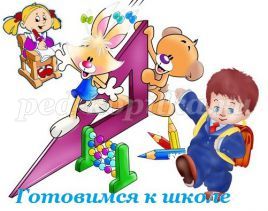 